АДМИНИСТРАЦИЯ   ВЕСЬЕГОНСКОГОМУНИЦИПАЛЬНОГО ОКРУГАТВЕРСКОЙ ОБЛАСТИП О С Т А Н О В Л Е Н И Ег. Весьегонск06.02.2023                                                                                                                       № 241. Внести изменения в пункт 3 постановления Администрации Весьегонского муниципального округа от 12.03.2021 № 99 «Об утверждении схемы оповещения населения и способов наиболее оперативного оповещения населения о наступлении неблагоприятных метеорологических условий на территории Весьегонского муниципального округа, а также утверждении перечня хозяйствующих субъектов на территории Весьегонского муниципального округа, которые должны выполнять мероприятия в периоды неблагоприятных метеорологических условий» изложив его в следующей редакции:«3. Назначить директора муниципального казенного учреждения «Единая дежурно-диспетчерская служба Весьегонского муниципального округа Тверской области» Хохрякова С.Н. ответственным за получение информации (прогноза) о неблагоприятных метеорологических условиях для последующей передачи в соответствии с приказом Минприроды от 17.11.2011 №899 «Об утверждении порядка представления информации о неблагоприятных метеорологических условиях, требований к составу и содержанию такой информации, порядка ее опубликования и предоставления заинтересованным лицам»  до хозяйствующих субъектов и населения Весьегонского муниципального округа.2. Разместить настоящее постановление на официальном сайте Администрации Весьегонского муниципального округа Тверской области в информационно – телекоммуникационной сети Интернет. 3. Настоящее постановление вступает в законную силу со дня его принятия.4. Контрольза исполнением настоящего постановления возложить на заместителя Главы Администрации Весьегонского муниципального округа Тверской области по экономическим вопросам Тихонова А.А.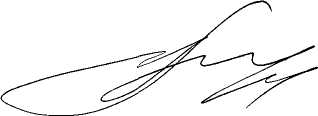 Глава Весьегонскогомуниципального округа                                                                                А.В. ПашуковО внесении изменений в постановлениеАдминистрации Весьегонскогомуниципального округа от 12.03.2021 № 99п о с т а н о в л я е т: